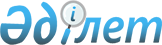 О признании утратившим силу постановления акимата Костанайского района от 10 ноября 2008 года № 528Постановление акимата Костанайского района Костанайской области от 10 июня 2015 года № 317

      В соответствии с пунктом 2 статьи 40 Закона Республики Казахстан "О нормативных правовых актах" от 24 марта 1998 года, акимат Костанайского района ПОСТАНОВЛЯЕТ:



      Считать утратившим силу постановление акимата Костанайского района "Об определении перечня должностей специалистов, работающих в аульной (сельской) местности и имеющих право на повышение не менее чем на двадцать пять процентов должностные оклады и тарифные ставки" от 10 ноября 2008 года № 528 (зарегистрировано в Реестре государственной регистрации нормативных правовых актов за № 9-14-95, опубликовано 9 января 2009 года в газете "Козкарас - Взгляд").      Аким района                                Т. Исабаев
					© 2012. РГП на ПХВ «Институт законодательства и правовой информации Республики Казахстан» Министерства юстиции Республики Казахстан
				